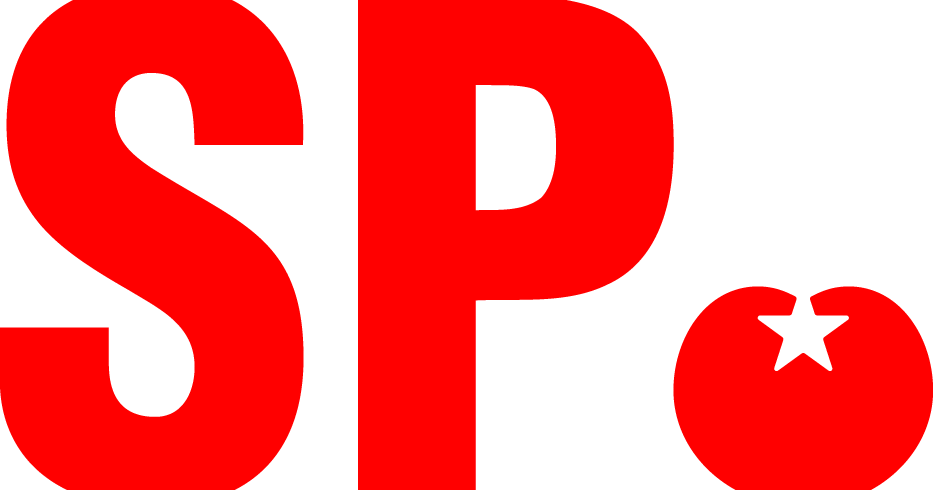 Betreft Vragen ex. Art. 31 RvO over overschrijdingen op de onttrekkingsvergunning door Refresco Benelux BV te Maarheeze Geacht College van GS						datum 10 november 2022Uit twee teksten van Refresco zelf blijkt dat de oude onttrekkingsvergunning, die van kracht was voorafgaand aan de recente Raad van State-uitspraak, door het bedrijf overschreden werd. Tijdens de Raad van Statezitting van 31 januari 2022 meldde de plantmanager van Refresco dat het bedrijf al geruime tijd boven zijn vergunning oppompte. Hij noemde een getal van 50.000 a 100.000m3 per jaar. Dit leidde niet tot een zichtbare reactie van de ter zitting aanwezige vertegenwoordigers van de handhavende instantie, de ODZOB. Tijdens een Omgevingsdialoog dd 07 juli 2022 noemde de plantmanager (in aanwezigheid van een aantal mensen) nog eens dezelfde getallen waarmee de vergunning ‘al jaren’ overschreden werd. Desgevraagd liet de plant manager later schriftelijk weten dat de overschrijding betrekking had op de ondiepe bronnen.Deze uitspraken brengen ons als SP tot een aantal vragen.Hoe komt het dat de ODZOB niet opgetreden heeft tegen een al jaren bestaande overschrijding van de onttrekkingsvergunning ? Wist de ODZOB van deze overschrijding af en vervolgens, wist het College van GS van deze overschrijding af?Meent uw College dat de ODZOB als vergunningverstrekker voldoende professionele distantie tot Refresco  heeft om zijn handhavende taak adequaat te verrichten?Heeft de ODZOB of uw College of beide de redenering toegepast dat aangezien de omvang van de oude vergunning plus de overschrijding kleiner was dan de omvang van de nieuwe vergunning, het probleem zichzelf geruisloos zou oplossen en dat er daarom geen politieke reactie nodig was? Met mogelijk zoiets als een legalisatie-argument in het achterhoofd?Hoe weet u, en weet de ODZOB, dat Refresco onder het regime van de nieuwe vergunning niet gewoon doorgaat met overschrijden? Blijkbaar schaamt het bedrijf zich niet voor deze praktijken. Gaat uw College de ODZOB opdragen de nieuwe vergunning wel strikt te handhaven?Naar aanleiding van deze set vragen nog enkele vragen die niet op de overschrijding betrekking hebben, maar op het vervolgproces, bestaande uit een Natuurvergunning vanwege de nabijgelegen Natura2000-gebieden, een monitoringplan en de vergunningverlening t.b.v. de bouw van een nieuwe productiehal. De verruimde onttrekking zal tot een grondwaterdaling leiden in de nabij gelegen Natura2000 gebieden. Dat vraagt om een natuurtoets. Kunt u ons vertellen in welk stadium zich dit proces bevindt?Vraagt de uitbreiding van de productiehal om een zelfstandige natuurtoets, naast die welke voor de toegenomen onttrekking nodig is?Is de voorgenomen uitbreiding van de productiecapaciteit vlak bij een woonwijk met een 20m hoog distributiemagazijn in overeenstemming met de ruimtelijke ordening-opvattingen van de provincie?Kunt u ons vertellen hoe het er voor staat met het voorgeschreven Monitoringsplan?Namens de Socialistische PartijIrma Koopman